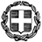 ΘΕΜΑ:Οδηγίες για το 8ο Μαθητικό Συνέδριο ΠληροφορικήςΑγαπητοί συνάδελφοιγια την καλύτερη διοργάνωση του 8ου Μαθητικού Συνεδρίου Πληροφορικής Κεντρικής Μακεδονίας, θα θέλαμε να σας υπενθυμίσουμε / επισημάνουμε τα εξής:.Η Τελευταία Ημερομηνία Υποβολής Υλικού Παρουσίασης Εργασιών είναι 4 Απριλίου 2016.Μέχρι την Δεύτερα 4 Απριλίου 2016 θα πρέπει να υποβάλλετε στον παρακάτω σύνδεσμο http://goo.gl/forms/utwum1VtUfσε μορφή .zip όλα τα αρχεία σας (δηλαδή τοpowerpoint(σε PowerPoint 2007 ή σε OpenOfficeImpress) και ενδεχομένως άλλα συνοδευτικά αρχεία που κρίνετε εσείς απαραίτητο (π.χ. έργα σε Scratch)). Το αρχείο *.zip δεν πρέπει να υπερβαίνει την χωρητικότητα ενός CD (700MB). Το αρχείο *.zip θα ονομασθεί ως εξής: όνομα Σχολείου _Αύξων αριθμός εργασίας.zipΚάθε ανακοίνωση που θα αφορά το συνέδριο θα αναρτάται και στην ιστοσελίδα http://www.math-syn-pli.gr/του 8ου μαθητικού συνεδρίου πληροφορικής. Για οτιδήποτε χρειαστείτε θα βρισκόμαστε στη διάθεσή σας.Με εκτίμησηαπό την οργανωτική επιτροπήΤζελέπη ΣοφίαΣχολική Σύμβουλος ΠληροφορικήςΔυτικής ΘεσσαλονίκηςΓΡΑΦΕΙΟ ΣΧΟΛΙΚΩΝ ΣΥΜΒΟΥΛΩΝ
ΔΕΥΤΕΡΟΒΑΘΜΙΑΣ ΕΚΠΑΙΔΕΥΣΗΣ
ΘΕΣΣΑΛΟΝΙΚΗΣΣοφία ΤζελέπηΣχολική Σύμβουλος ΠληροφορικήςΔυτικής ΘεσσαλονίκηςΤηλ.: 2310 365358stzelepi@sch.gr-----